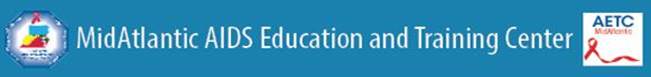 MidAtlantic AETC Special Announcement 
www.maaetc.org
Click on the program title below for a link to register, event details, and credit information.Intersecting Epidemics in the Context of Ending the Epidemic: Tackling HIV, Substance Use, and Hep CJanuary Virtual Event SeriesTriple Threat January Virtual Event SeriesJoin Us for a January 2021 Virtual Conference series provided in collaboration with the National Alliance for HIV Education and Workforce Development (NAHEWD), the Opioid Response Network (ORN), the Mid-Atlantic Regional Public Health Training Center, and the Central East Addiction Technology Transfer Center (ATTC).These four sessions will focus on the intersecting epidemics of HIV, Substance Use Disorder, and hepatitis C. Professionals working in these areas will be able to increase their knowledge. Please visit each module's registration page for more information.Session 1: Wednesday, January 6, 2021 11:30am – 2:00pm ETEnding the HIV Epidemic: Intersection of Treatment, Prevention, & Substance Use DisorderFor more information and to register:  https://www.maaetc.org/events/view/16672 Led by the West Virginia Regional Partner of the MidAtlantic AETCSession 2: Wednesday, January 13, 2021 8:45am – 1:00pm ETTreating Hepatitis C in People with Substance Use DisorderFor more information and to register:  https://www.maaetc.org/events/view/16670 Led by the Philadelphia Regional Partner of the MidAtlantic AETCSession 3: Wednesday, January 20, 2021 11:30am – 2:00pm ETMedication Assisted Treatment Centers, Substance Use Disorder, and HIVFor more information and to register:  https://www.maaetc.org/events/view/16673 Led by the Johns Hopkins University Regional Partner of the MidAtlantic AETCSession 4: Wednesday, January 27, 2021 11:30am – 2:00pm ETIntersection of HIV, Hep C, and Substance Use Disorders: Challenges and Opportunities of IntegrationFor more information and to register:  https://www.maaetc.org/events/view/16674 Led by the Pittsburgh Regional Partner of the MidAtlantic AETC
Please refer to the registration page of the particular event for credit information.

Headquarters, University of Pittsburgh, Graduate School of Public Health 
The above programs were made possible by AETC grant award #U1OHA29295 from the HIV/AIDS Bureau of Health Resources Services Administration (HRSA).
Click here to unsubscribe.

You have received this email because you selected to receive emails from the MAAETC when you registered for one of our programs. Subscribers for this list are generated monthly from www.maaetc.org accounts. If you have been re-added to this list, please login to your profile and adjust your Account Info to uncheck that you wish to receive emails from the MAAETC.
www.MAAETC.org